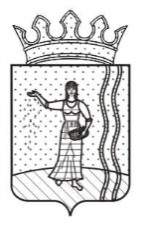 СОВЕТ ДЕПУТАТОВ БАСИНСКОГО СЕЛЬСКОГО ПОСЕЛЕНИЯ ОКТЯБРЬСКОГО МУНИЦИПАЛЬНОГО РАЙОНА ПЕРМСКОГО КРАЯ                                                          Р ЕШ Е Н И Е05.12.2016                                                                                       № 158О внесении изменений в Положение о муниципальной службе в Басинском сельском поселении Октябрьского муниципального района,утвержденное решением Совета депутатов от 17.03.2014 № 35 В соответствии с федеральными законами от 06 октября 2003г. N 131-ФЗ "Об общих принципах организации местного самоуправления в Российской Федерации", от 02 марта 2007г. N 25-ФЗ "О муниципальной службе в Российской Федерации, Совет депутатов Басинского сельского поселения Октябрьского муниципального района Пермского края РЕШАЕТ:       1. Внести в Положение о муниципальной службе в Басинском сельском поселении Октябрьского муниципального района, утвержденное решением Совета депутатов от17 марта 2014  г. № 35 изменения согласно приложению.       2. Ведущему специалисту аппарата Администрации Басинского сельского поселения проинформировать муниципальных служащих о внесенных изменениях в Положение.        3. Решение вступает в силу со дня его подписания и подлежит обнародованию.       4. Контроль за исполнением решения оставляю за собой.Глава сельского поселения                                                         А.Р.Накиев                                            Приложениек решению Совета депутатовБасинского сельского поселенияОктябрьского муниципального районаПермского краяот 05.12.2016  № 158 ИЗМЕНЕНИЯ в Положение о муниципальной службе в Басинком сельском поселении Октябрьского муниципального района 1. Пункт 1 части 5  раздела 1 изложить в следующей редакции:«1) единства основных квалификационных требований для замещения должностей муниципальной службы и должностей государственной гражданской службы;».         2. пункт 4.1. части 4 раздела 2 изложить в следующей редакции:«4.1. Для замещения должности муниципальной службы требуется соответствие квалификационным требованиям к уровню профессионального образования, стажу муниципальной службы или работы по специальности, направлению подготовки, знаниям и умениям, которые необходимы для исполнения должностных обязанностей, а также при наличии соответствующего решения представителя нанимателя (работодателя) - к специальности, направлению подготовки.».         3.  пункт 4.2. части 4 раздела 2 изложить в следующей редакции:«4.2. Квалификационные требования к уровню профессионального образования, стажу муниципальной службы или стажу работы по специальности, направлению подготовки, необходимым для замещения должностей муниципальной службы, устанавливаются муниципальными правовыми актами на основе типовых квалификационных требований для замещения должностей муниципальной службы, которые определяются законом субъекта Российской Федерации в соответствии с классификацией должностей муниципальной службы. Квалификационные требования к знаниям и умениям, которые необходимы для исполнения должностных обязанностей, устанавливаются в зависимости от области и вида профессиональной служебной деятельности муниципального служащего его должностной инструкцией. Должностной инструкцией муниципального служащего могут также предусматриваться квалификационные требования к специальности, направлению подготовки.».     4. пункт 4.1. части 4 раздела III дополнить подпунктом 9.1. следующего содержания:«9.1) непредставления сведений, предусмотренных статьей 15.1 Федерального закона от 02.03.2007 № 25- ФЗ «О муниципальной службе в Российской Федерации»;».     5. дополнить частью 6.1. раздел III в следующей редакции:«6.1. Представление сведений о размещении информации в информационно-телекоммуникационной сети "Интернет"1. Сведения об адресах сайтов и (или) страниц сайтов в информационно-телекоммуникационной сети "Интернет", на которых гражданин, претендующий на замещение должности муниципальной службы, муниципальный служащий размещали общедоступную информацию, а также данные, позволяющие их идентифицировать, представителю нанимателя представляют:1) гражданин, претендующий на замещение должности муниципальной службы, - при поступлении на службу за три календарных года, предшествующих году поступления на муниципальную службу;2) муниципальный служащий - ежегодно за календарный год, предшествующий году представления указанной информации, за исключением случаев размещения общедоступной информации в рамках исполнения должностных обязанностей муниципального служащего.2. Сведения, указанные в пункте 1 настоящей части, представляются гражданами, претендующими на замещение должности муниципальной службы, при поступлении на муниципальную службу, а муниципальными служащими - не позднее 1 апреля года, следующего за отчетным. Сведения, указанные в пункте 1 настоящей части, представляются по форме, установленной Правительством Российской Федерации.3. По решению представителя нанимателя уполномоченные им муниципальные служащие осуществляют обработку общедоступной информации, размещенной претендентами на замещение должности муниципальной службы и муниципальными служащими в информационно-телекоммуникационной сети "Интернет", а также проверку достоверности и полноты сведений, предусмотренных пунктом 1 настоящей части».         6. дополнить подпунктом 10.1 пункт 1.3. части 1 раздела IV следующего содержания:«10.1)  сведения, предусмотренные статьей 15.1 Федерального закона от 02.03.2007 № 25- ФЗ «О муниципальной службе в Российской Федерации».».